ANEXO ANORMA INEN 157 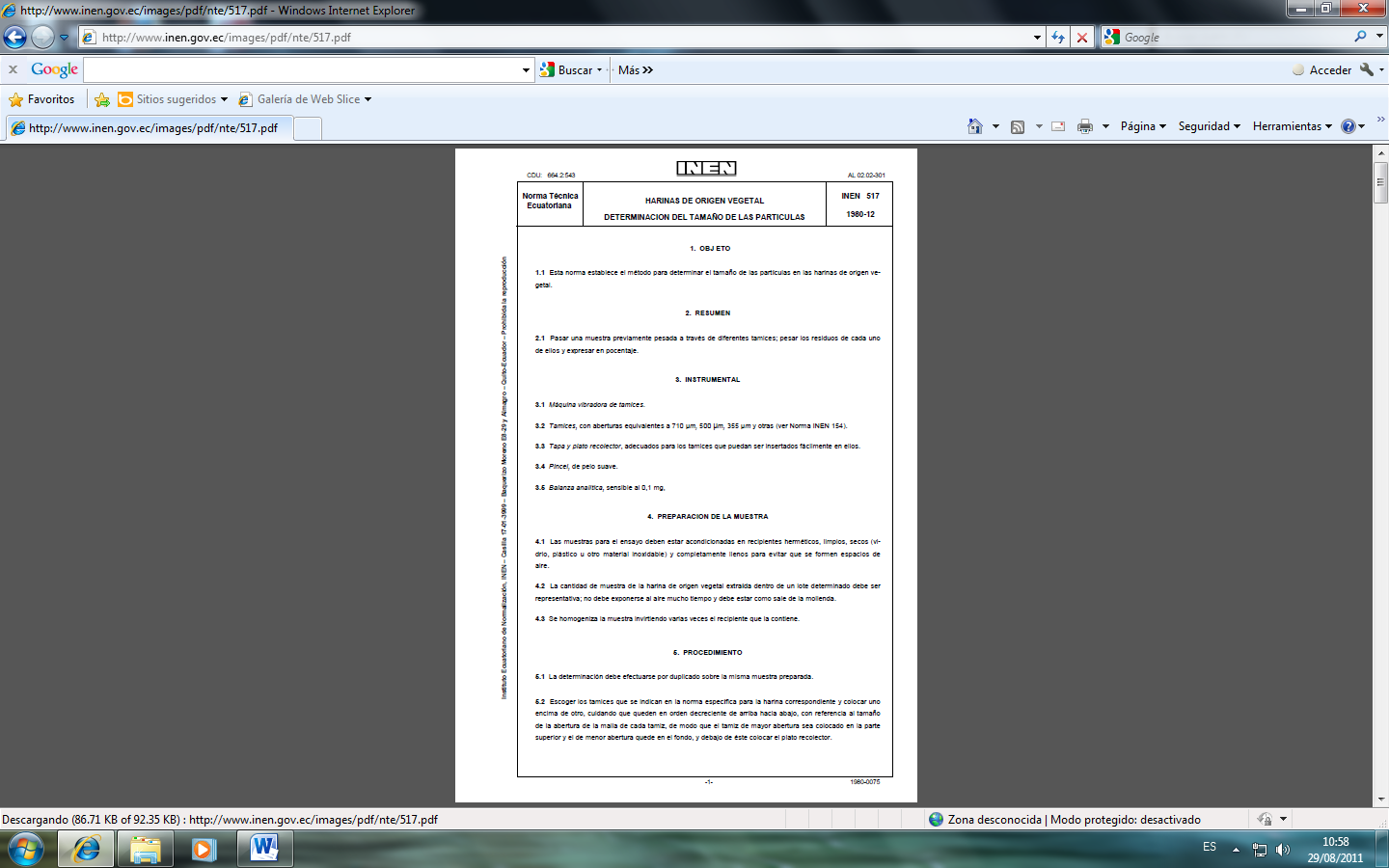 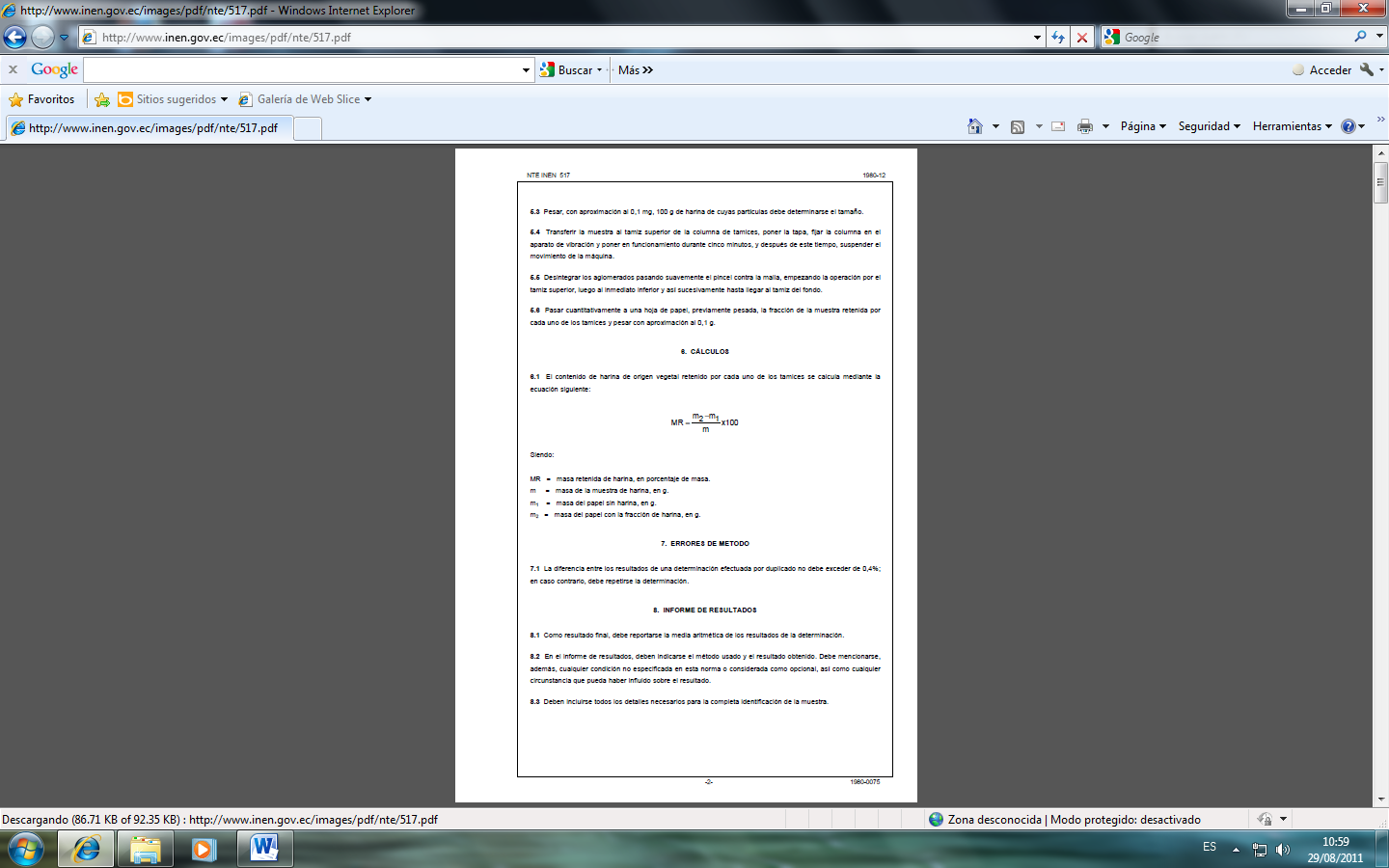 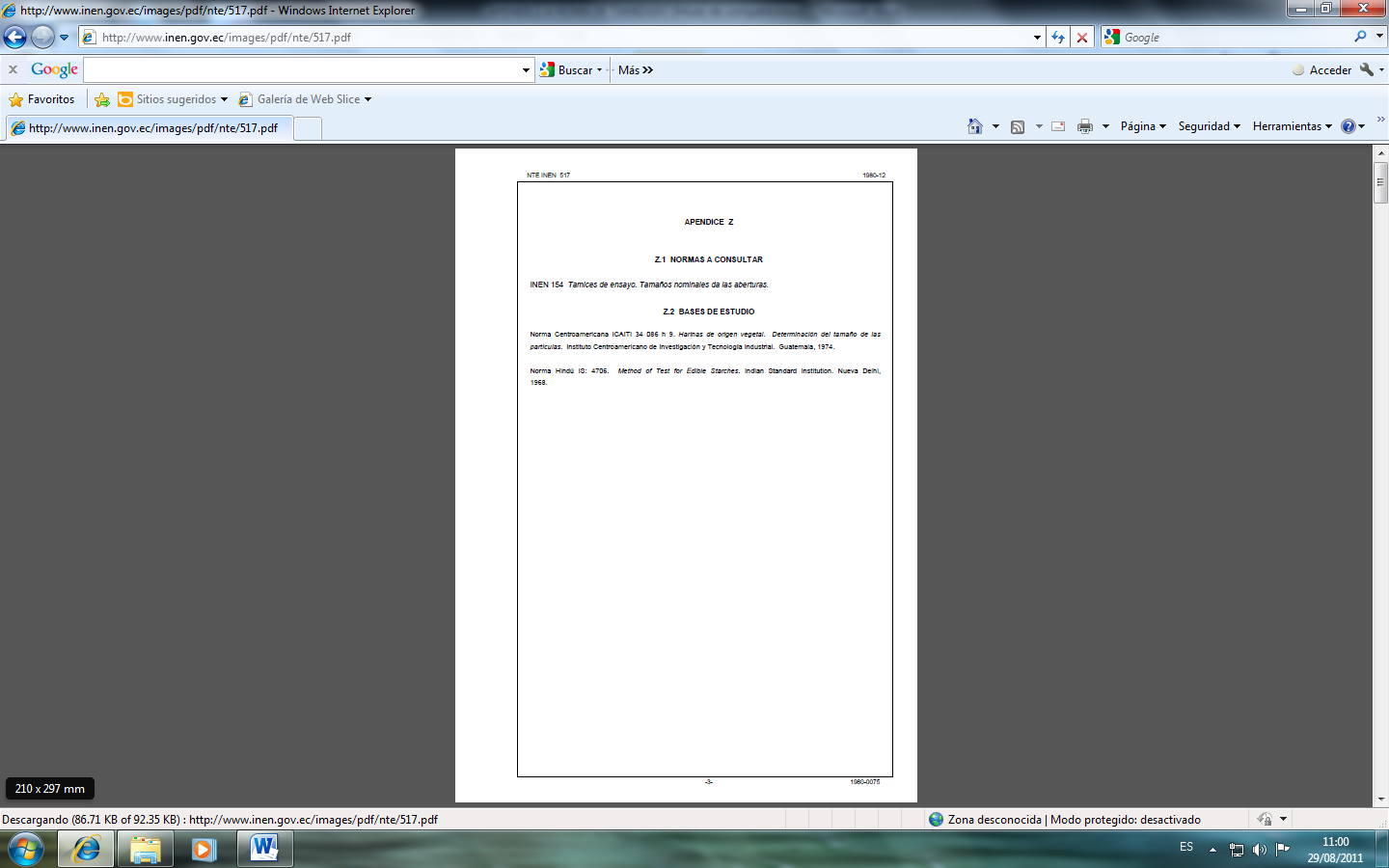 ANEXO BNORMA CODEX  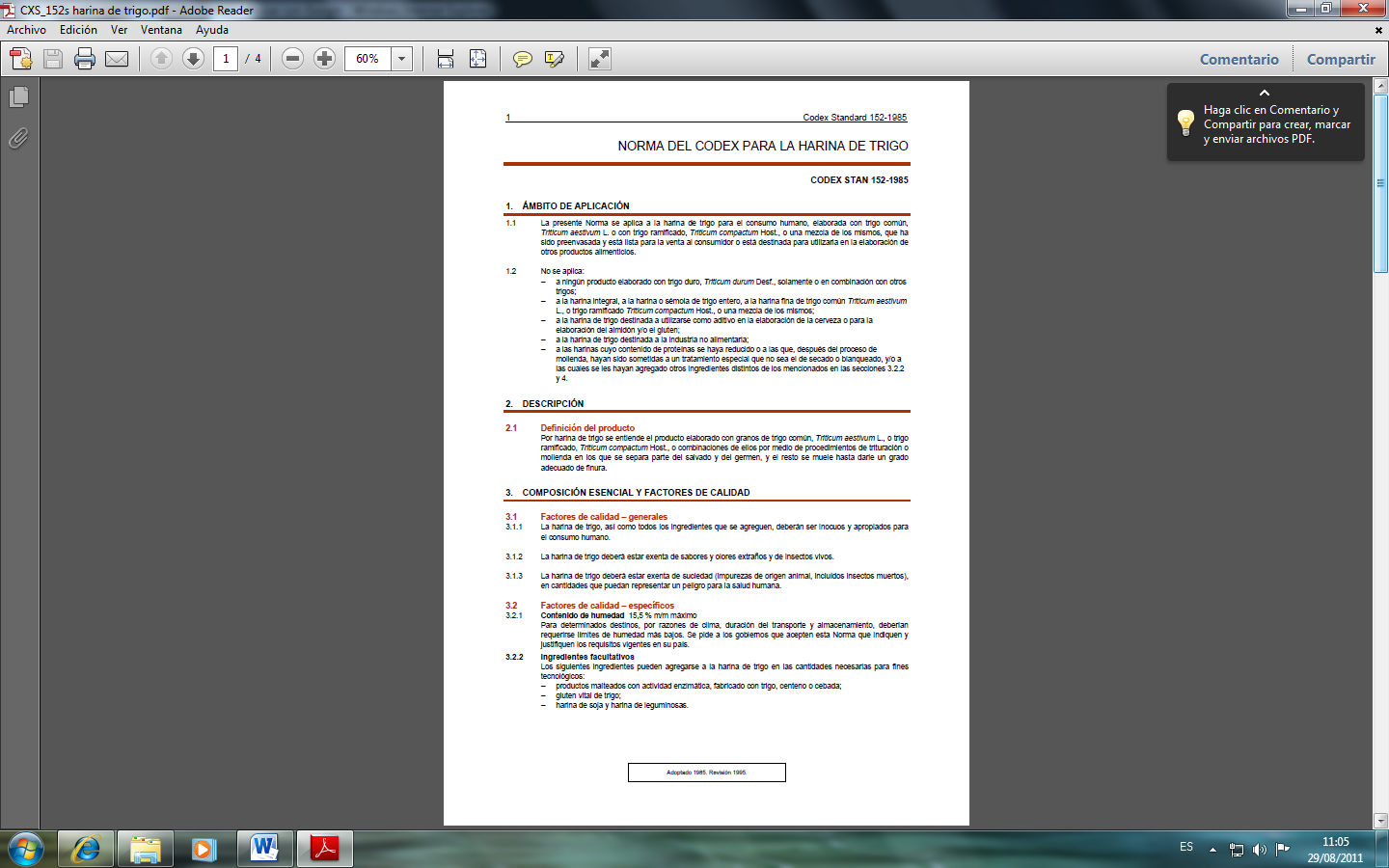 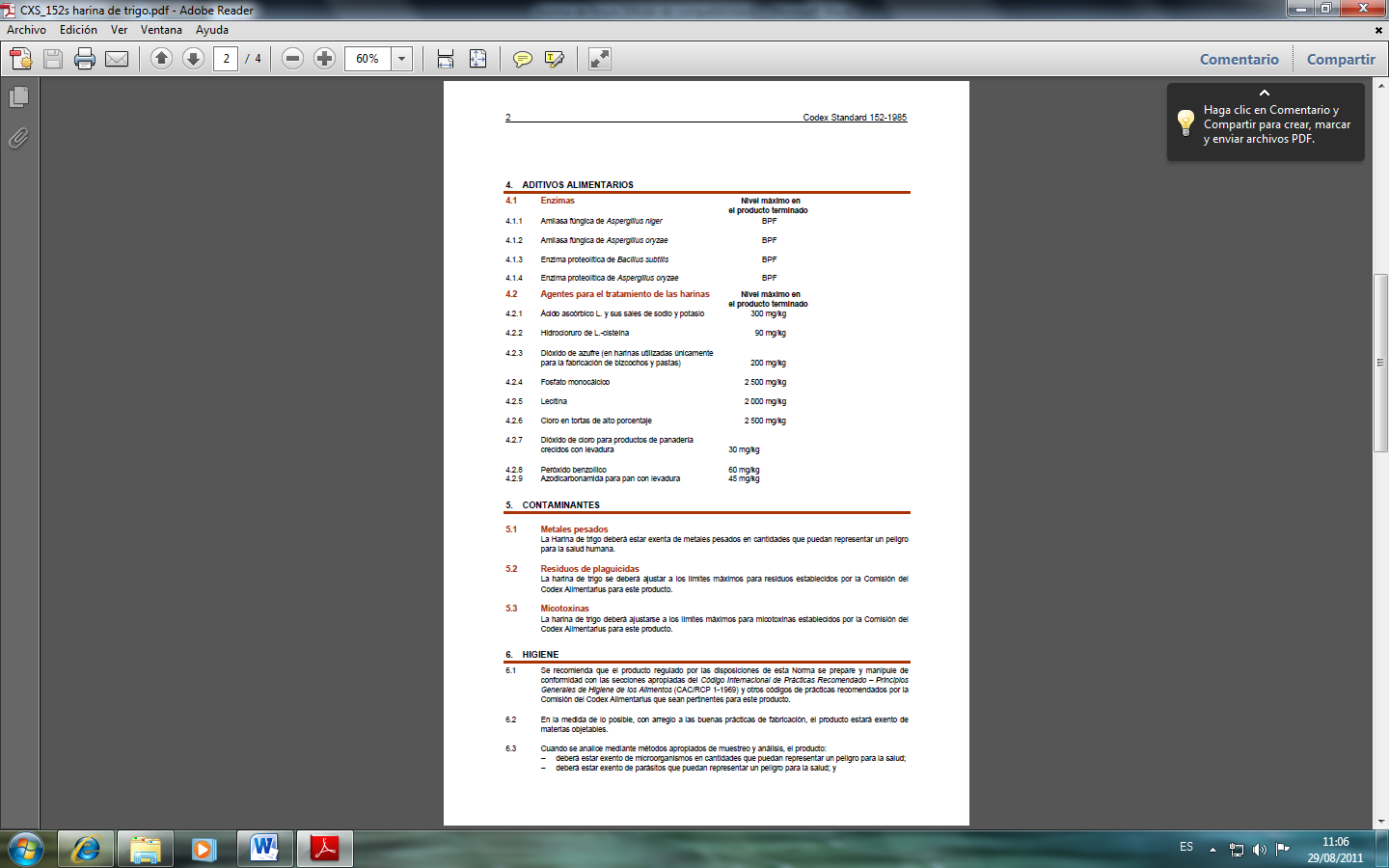 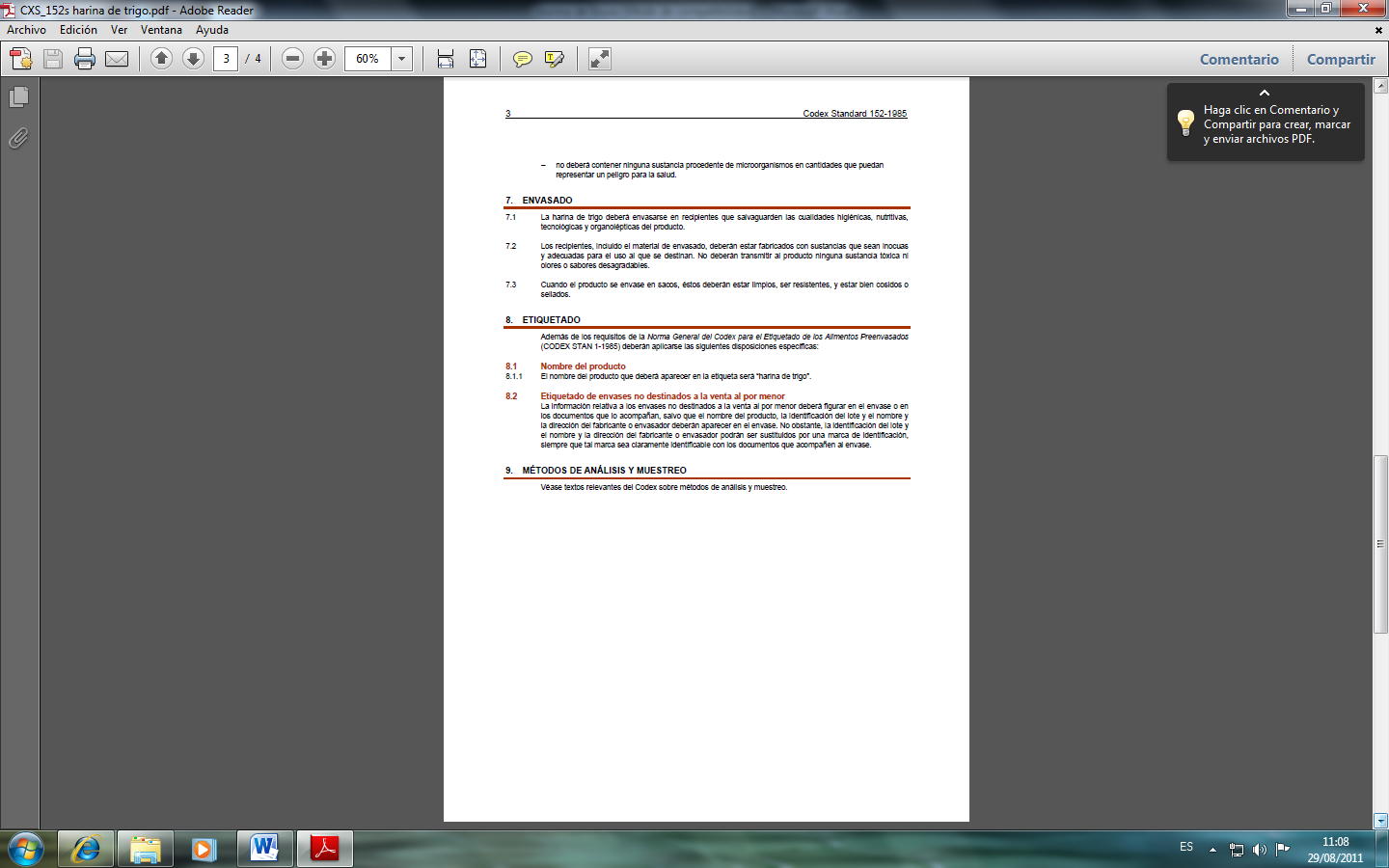 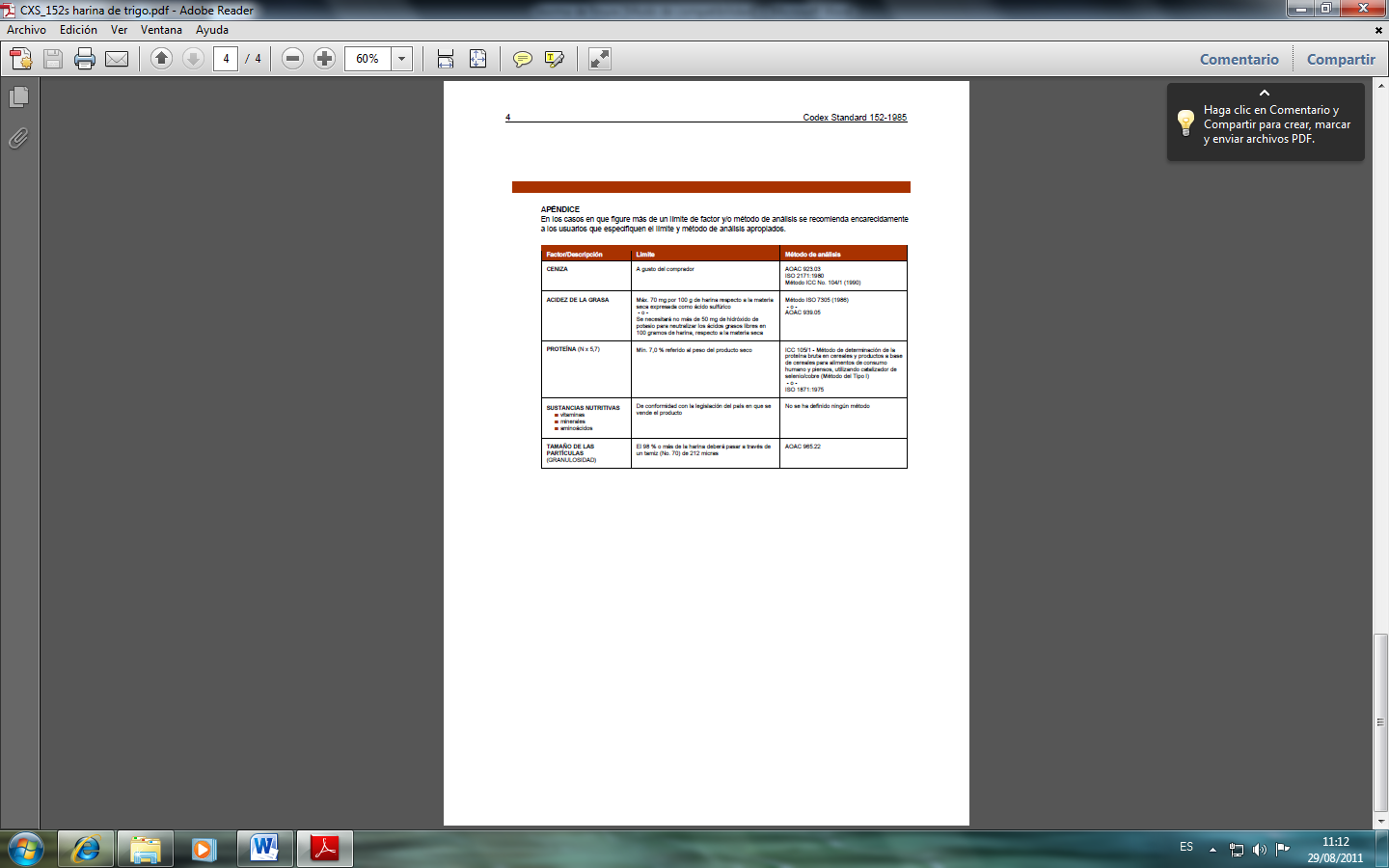 ANEXO CSECADO DE FRÉJOLANEXO DBALANCE NUTRICIONAL DE PAN DE FRÉJOLANEXO EHOJA DE EVALUACIÓN SENSORIALNombre:______________________		     Fecha:____________________________Producto: Pan con Harina de FréjolCalificación de EsponjosidadOprima con los dedos cada una de las muestras de pan que tiene ante usted, y después pruébelas, e indique el grado de esponjosidad de cada una de acuerdo a la siguiente escala:Casi EsponjosoLigeramente EsponjosoModeradamente esponjosoEsponjosoMuy esponjosoINDIQUE PARA CADA MESTRA EL NÚMERO CORRESPONDIENTE	 DE LA ESCALAClave			Calificación2581			__________4475			__________Comentarios:____________________________________________________________________________________________________________________MUCHAS GRACIASANEXO FANALISIS CON MINITAB 16 DE LA EVALUACION SENSORIALPara determinar los datos de la evaluación sensorial se utilizó el software MINITAB 16Prueba de hipótesisHa: Los datos siguen una distribución normalHb: Los satos no siguen una distribución normalCon un valor p menor a 0.05 (p=0.005) existe evidencia estadística suficiente para rechazar Ho a favor de Hi, es decir que los datos no siguen una distribución normal.Por lo tanto se hará uso de estadística no paramétrica para encontrar diferencia significativa entre las muestras comparando las medianasHa:no hay diferencia significativa entre el uso o no del mejorador en el pan(La mediana de la muestra 1 es igual a la mediana de la muestra 2).Hb:si hay diferencia significativa entre el uso del mejorador en el pan (La mediana de la muestra 1no es igual a la mediana de la muestra 2).Prueba de Mann-Whitney e IC: muestra 1. muestra 2 		N  MedianaMuestra 1  30   4,0000Muestra 2  30   4,0000La estimación del punto para ETA1-ETA2 es 0,000095,2 El porcentaje IC para ETA1-ETA2 es (-1,0003.-0,0000)W = 798,0Prueba de ETA1 = ETA2 vs. ETA1 no es = ETA2 es significativa en 0,0850Con un valor p mayor a 0.05 (p = 0.0850) existe evidencia estadística suficiente para no rechazar Ho a favor de Hi, por lo tanto no existe diferencia significativa entre las muestras.BIBLIOGRAFIAReina C.; Solorzano, D. Evaluación de Perdidas Post-cosecha del Frijol (PhaseolusVulgaris l). Que se comercializa en la ciudad de Neiva. Neiva, Colombia. 1998. Páginas 2-4Fernández, P.; Monar, C. Efecto de la Fertización Química y Orgánica en Cinco Líneas promisorias de Frejol arbustivo (Phaseolus vulgaris L.) Guaranda - Ecuador 2008. Producción de Frijol en México. Disponible en: http://www.plusformacion.com/Recursos/r/Produccion-Frijol-MexicoSerrano, J.; Goñi, I. Papel del frijol (Phaseolus vulgaris L). En el Estado Nutricional de la Población Guatemalteca. Madrid-España, 2003Mederos, Y. Indicadores De La Calidad En El Grano De Frijol (PhaseolusVulgaris L.). La Habana, Cuba, 2006.Mesas J.M; Alegre M. El Pan y su Proceso de Elaboración. Reynosa - Mexico, 2002.Banwart George J (1990). MicrobiologíaBásica de los Alimentos. Editorial Bellaterra. Madrid-España.Stanley P. Canvian y Linda S. Young (1996). FABRICACION DEL PAN. Editorial Acribia. Zaragoza- España.  Páginas: 7, 17, 21 – 49, 229 – 244, 283 – 292.Calaveras, J. Tratado de Panificación y Bollería. AMV Ediciones. Primera Edición. Madrid – España. 1996. Páginas: 53 – 55.Quaglia, G. Ciencia y Tecnología de la Panificación. Editorial Acribia S.A. Segunda Edición. Zaragoza – España. Páginas: 238-254.Sánchez, M. Procesos de Elaboración de Alimentos y BebidasEdiciones Mundi-Prensa. Segunda Edición Corregida. Madrid, España. 2003. Páginas: 110 – 116Gallego, M. Manual De Buenas Prácticas De Fabricación En Una Industria Elaboradora De Pan, Pan Especial Y Productos De Pastelería Biológicos. Girona 2004. PAGINAS: 110 -124Association ofOfficial Analytical Chemist (AOAC). Official Methods of Analysis. 18vaEdición. 2005. Disponible en: www.eoma.aoac.org/methods/(14)	Tecnología de los alimentos   - Deshidratación: secado y liofilización en : www.itescam.edu.mx/principal/sylabus/fpdb/recursos/r46891.PDF Paginas: 3 - 5,  12 Institución o autor del libro. Especificador de Color PANTONE 1000/MATE. Ciudad, País. PáginasAndalzúa – Morales, Antonio. La evaluación sensorial de los alimentos en la teoría y la práctica. Editorial Acribia S.A. Zaragoza – España. 1994. Páginas: 70 – 74, 85 – 87.Casp, Ana. José Abril. Procesos de Conservación de Alimentos. Ediciones Mundi-Prensa. Segunda Edición Corregida. Madrid, España. 2003. Páginas: 325 – 334, 340 – 347Servicio de Información Agropecuaria del Ministerio de Agricultura y Ganadería del Ecuador (SICA).Tiempo  (minutos)Temperatura (°C)Velocidad Humedad Peso (g)558,00,5814,01350,01056,70,5014,61323,61557,00,5614,31288,02057,30,5614,21266,02556,40,5614,61241,83057,60,5614,01217,73559,40,5413,11189,64059,50,5013,01152,04560,20,5312,61130,45060,80,5312,51108,75560,50,5112,41087,56061,30,5512,11057,16558,30,5713,51029,77057,60,5613,91006,07559,60,5313,2979,38059,90,5312,7961,98560,00,5712,6938,89059,60,5712,7922,79559,90,5412,5907,010058,80,5513,1887,310558,00,5713,4874,313560,00,6012,2829,716557,50,6013,8767,019557,60,6013,8682,222559,30,5713,3660,125657,40,5614,0641,729058,40,5913,6628,132056,90,5714,1620,735053,90,6015,8613,641050,40,6618,2604,547047,20,7320,2598,8IngredienteMasa 100gCarbohidratosCarbohidratosProteínasProteínasGrasasGrasasAguaAguaIngredienteMasa 100gTotalesTotalesProteínasProteínasTotalesTotalesAguaAguaTablaFormulaTablaFormulaTablaFormulaTablaFormulaHarina / Trigo40,7174,130,1711,44,642,30,9413,35,41Harina / Fréjol 10,1873,17,4415,041,530,80,087,20,73Azúcar4,0799,74,0600,000,20,0100,00Sal1,0200,0000,0000,000,20,00Grasa Vegetal5,0900,0000,001005,0900,00Huevo2,542,40,06120,3110,70,2773,71,88Levadura1,02130,13140,1410,01720,73Agua35,3700,0000,0000,0010035,37TOTAL 100 g10041,866,626,4044,13Kcal 1672658Kcal Totales251